INVITACIONTorneo de Tiro Práctico WORLD’s END IPSC CHALLENGE 7ta Edición LA PAZ – BOLIVIAComo es de su conocimiento se realizará en La Paz – Bolivia el 7ta. Edición del torneo WORLD’s END IPSC CHALLENGE, prueba que consta de 250 tiros mínimos y 14 Etapas las cuales estarán armadas en el polígono de tiro práctico más alto del mundo ubicado en el Club Hípico Los Sargentos.La Federación Boliviana de Tiro Práctico, la Asociación de Tiro Deportivo de La Paz y la Comisión de Tiro Práctico del CHLS, tienen el agrado de invitarlos al Torneo de Tiro Práctico, “WORLD’s END IPSC CHALLENGE 7ta. Edición”, a realizarse en las instalaciones del Polígono de Tiro del Club Hípico Los Sargentos de la ciudad de La Paz el 18,19 Y 20 de NOVIEMBRE del 2022. Para completar el formulario de inscripción, ingrese a esta dirección: https://ipscbolivia.org – Federacion Boliviana de Tiro Practico  Facebook .comCon el fin de tramitar los permisos de Ingreso de Armas, munición y diligencias de organización, se recibirán los registros hasta el día JUEVES 1 DE OCTUBRE DE 2022.Jaime Lozano Hayes, Presidente de la Federación Boliviana de Tiro Práctico y Director Regional IPSC-Bolivia, Ivan Iriarte Rojas, Presidente de la Asociación de Tiro Deportivo de La Paz, Eduardo Moyano Aliaga, Capitán de la comisión de Tiro Práctico del CHLS, agradecen anticipadamente su asistencia y les reiteran una cordial invitación. INVITATIONPractical Shooting Match WORLD’s END IPSC CHALLENGE 7th Edition LA PAZ – BOLIVIAAs you may already know, The WORLD’s END IPSC CHALLENGE 6th Edition, will be held in La Paz, Bolivia. We will have 14 dynamic Stages and 250 rounds minimum. It will be held at the CLUB HIPICO LOS SARGENTOS which is the highest shooting range in the world.The Bolivian Practical Shooting Federation, Sport Shooting Association and the CHLS Practical Shooting Commission, are glad to invite you to our Match, November 18,19 and 20th 2022. To complete the registration form, enter here:https://ipscbolivia.org – Federacion Boliviana de Tiro Practico  Facebook .comIn order to process the permits for the entry of weapons, ammunition and organizational proceedings with time please submit your entry no later than saturday, October 1, 2022.Jaime Lozano Hayes, President of The Bolivian Practical Shooting Federation and IPSC Regional Director, Ivan Iriarte Rojas, President of the Sport Shooting Association, and Eduardo Moyano Aliaga, CHLS Practical Shooting Commission Captain, thank you in advance for your assistance. 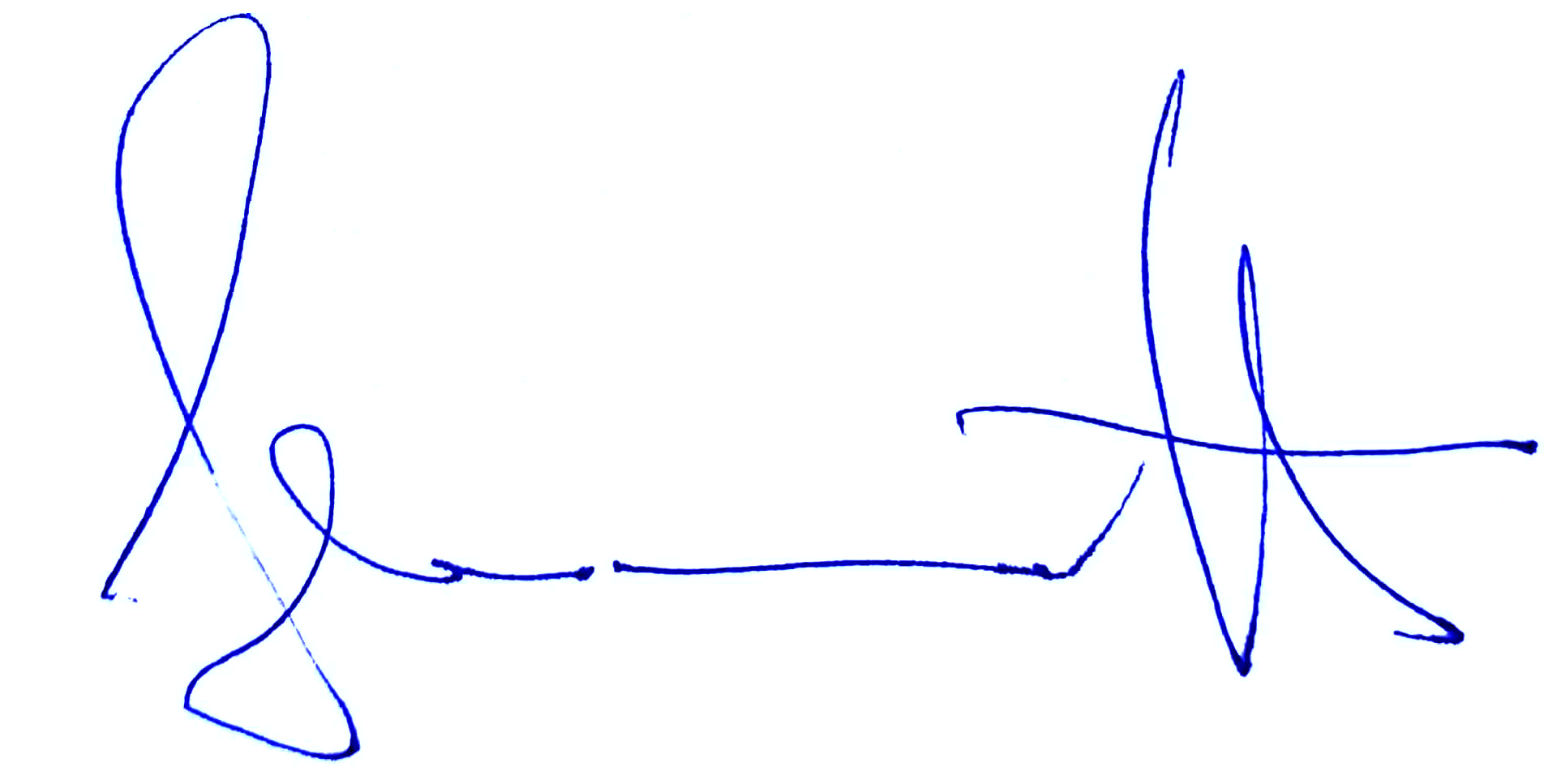 Jaime E. Lozano HayesDirector Regional IPSC BoliviaPresidente de la Federacion Boliviana de Tiro Practico